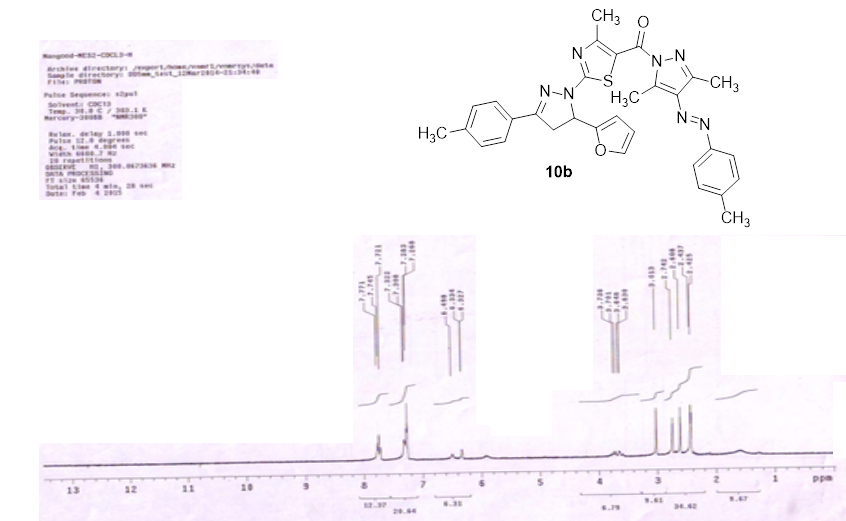 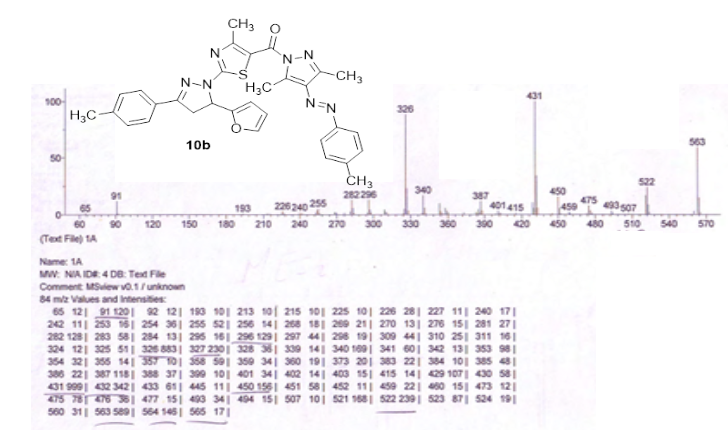 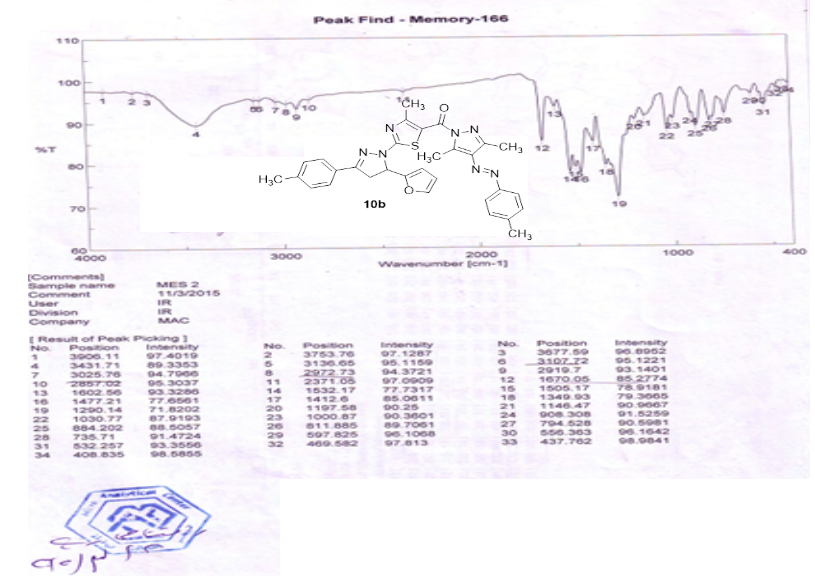 Figure S9. 1H NMR, Mass and IR spectra of compound (10b).